Name: __________________________Extension: ABO Simulated Blood Typing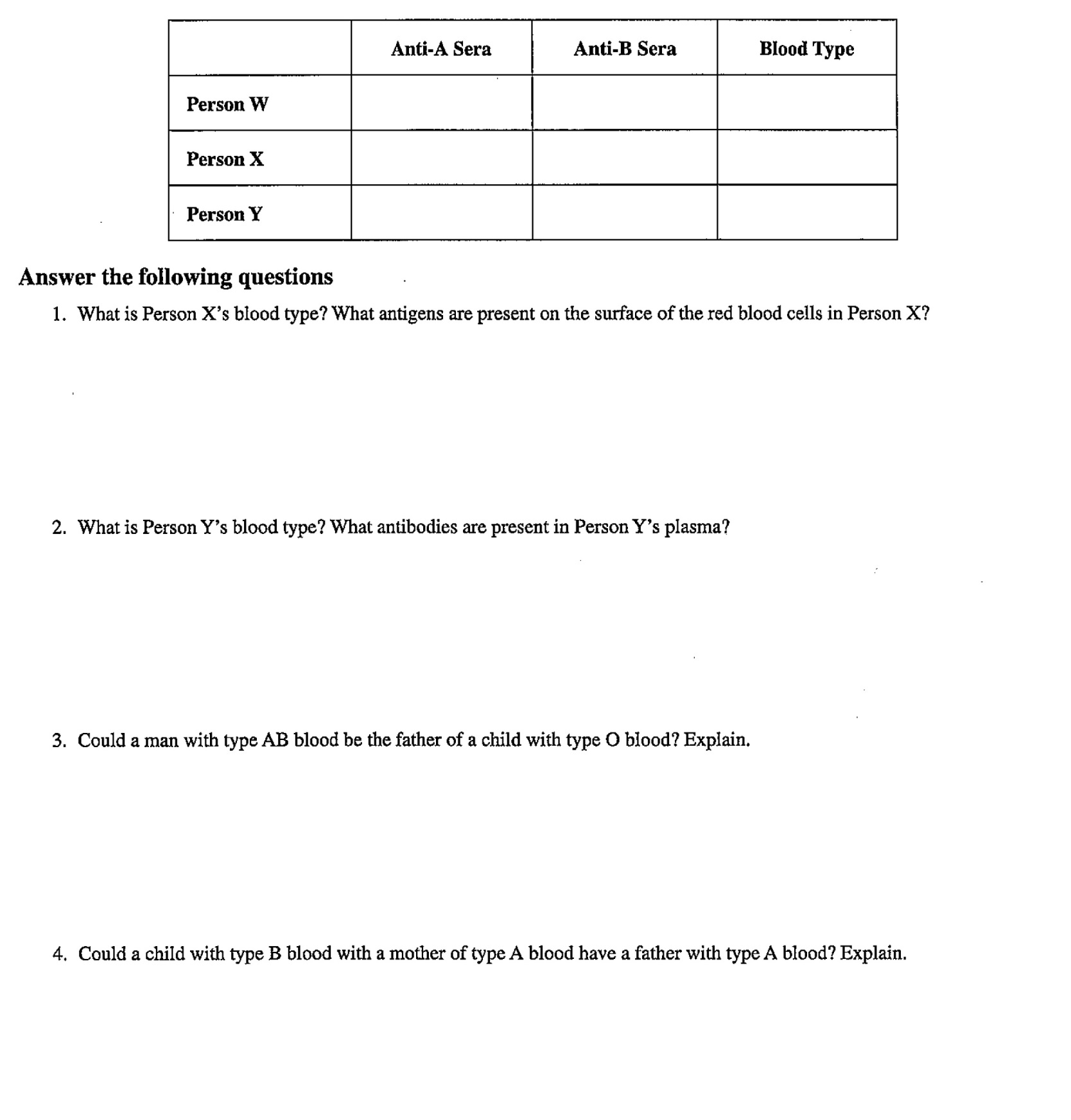 